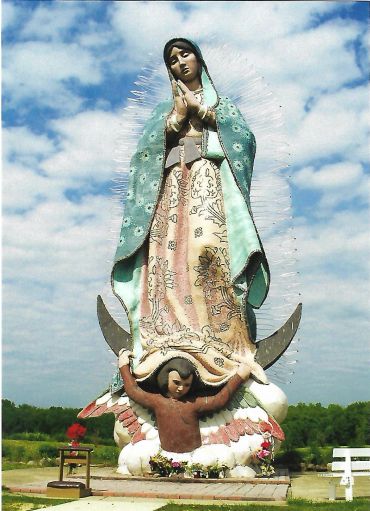 Servants of Mary Center for Peace Shrine of Our Lady of GuadalupeHome of the world’s largest statue of Our Lady of GuadalupeDate: Saturday May 21, 2022Place: Servants of Mary Center for Peace & Shrine of Our Lady of Guadalupe            6601 Ireland Rd, Windsor, OHTime: 10:30 AM to 2:00 PM Mass Celebrant: Fr. Ryan Furlong, TOFLunch:  Mary Yoder’s Amish Kitchen, Middlefield, OHCarpooling sites:St. Nicholas Byzantine Church, Barberton (1 ½ hrs):  departs at 8:30 AMRSVP: Virgil Daniel, Tel: 440-292-6984Hartville Kitchen, Hartville (1 ½ hrs): departs at 8:30amRSVP: Jim Miller, Tel: 330-353-0579Shrine of Our Lady Comforter of the Afflicted (1 hr): departs at 9:00 AMRSVP: Pat Cuttica, TOF, Tel: 330-720-1546St. Joseph Catholic Church, Jefferson, OH (30 mins): departs 9:30 AMRSVP: Julianne Pertz, TOF, Tel: 219-978-3373What to bring: a rosary, lunch money (please contact your minister if the cost may be a burden), umbrella if needed, comfortable shoes and your Franciscan joy.